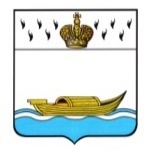 АДМИНИСТРАЦИЯВышневолоцкого городского округаПостановлениеот 30.12.2020                                                                                                    № 507г. Вышний ВолочекО предоставлении уведомлений о цифровых финансовых активах, цифровых правах, включающих одновременно цифровые финансовые активы и иные цифровые права, утилитарных цифровых правах и цифровой валюте (при их наличии)В соответствии с пунктом 5 Указа Президента Российской Федерации от 10.12.2020 № 778 «О мерах по реализации отдельных положений Федерального закона «О цифровых финансовых активах, цифровой валюте и о внесении изменений в отдельные законодательные акты Российской Федерации», Администрация Вышневолоцкого городского округа постановляет:1. Установить, что с 1 января по 30 июня 2021 года включительно граждане, претендующие на замещение должностей муниципальной службы муниципального образования Вышневолоцкого городского округа, включенных в Перечень должностей муниципальной службы в Администрации Вышневолоцкого городского округа, при назначении на которые граждане  и при замещении которых муниципальные служащие обязаны представлять сведения о своих доходах, расходах, об имуществе и обязательствах имущественного характера, а также сведения о доходах об имуществе и обязательствах имущественного характера своих супруги (супруга) и несовершеннолетних детей», утвержденный Распоряжением Администрации Вышневолоцкого городского округа от 31.12.2019 № 13-р «Об утверждении Перечня должностей муниципальной службы в Администрации Вышневолоцкого городского округа, при назначении на которые граждане  и при замещении которых муниципальные служащие обязаны представлять сведения о своих доходах, расходах, об имуществе и обязательствах имущественного характера, а также сведения о доходах об имуществе и обязательствах имущественного характера своих супруги (супруга) и несовершеннолетних детей», а также муниципальные служащие, замещающие должности муниципальной службы, не предусмотренные этим Перечнем  и претендующие на замещение должностей муниципальной службы, предусмотренных этим Перечнем, вместе со сведениями, представляемыми по форме справки, утвержденной Указом Президента Российской Федерации от 23.06.2014 г. N 460 «Об утверждении формы справки о доходах, расходах, об имуществе и обязательствах имущественного характера и внесении изменений в некоторые акты Президента Российской Федерации», представляют уведомление о принадлежащих им, их супругам и несовершеннолетним детям цифровых финансовых активах, цифровых правах, включающих одновременно цифровые финансовые активы и иные цифровые права, утилитарных цифровых правах и цифровой валюте (при их наличии) (далее-уведомление) по форме согласно приложению N 1 к Указу Президента Российской Федерации от 10.12.2020 № 778 «О мерах по реализации отдельных положений Федерального закона «О цифровых финансовых активах, цифровой валюте и о внесении изменений в отдельные законодательные акты Российской Федерации».						2. Уведомление представляется по состоянию на первое число месяца, предшествующего месяцу подачи документов для замещения соответствующей должности.	3. Настоящее постановление вступает в силу с 1 января 2021 года. 		4. Контроль за исполнением настоящего постановления возложить на заместителя Главы Администрации Вышневолоцкого городского округа Шарапову Н.В.Глава Вышневолоцкого городского округа                                         Н.П. Рощина